Description of AircraftAIRCRAFT TECHNICAL DATA SHEETAIRFRAME DATAWEIGHT & FUEL DATAENGINE DATALANDING GEAR DATAAIRBORNE AUXILIARY POWER UNITINTERIORAVIONICSSPECIAL OPERATION CAPACITYAttachment A—SCN List Attachment B—BFE ListAttachment C—Cabin Layout Drawing (LOPA)Attachment A—SCN ListAttachment B—BFE ListAttachment C—Cabin Layout Drawing (LOPA)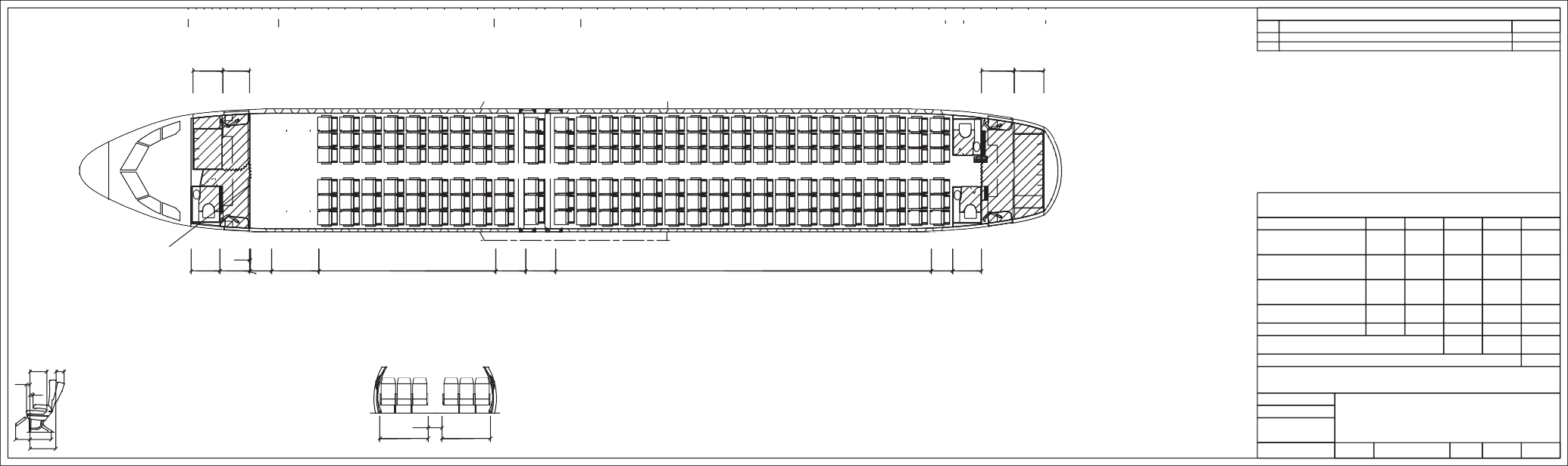 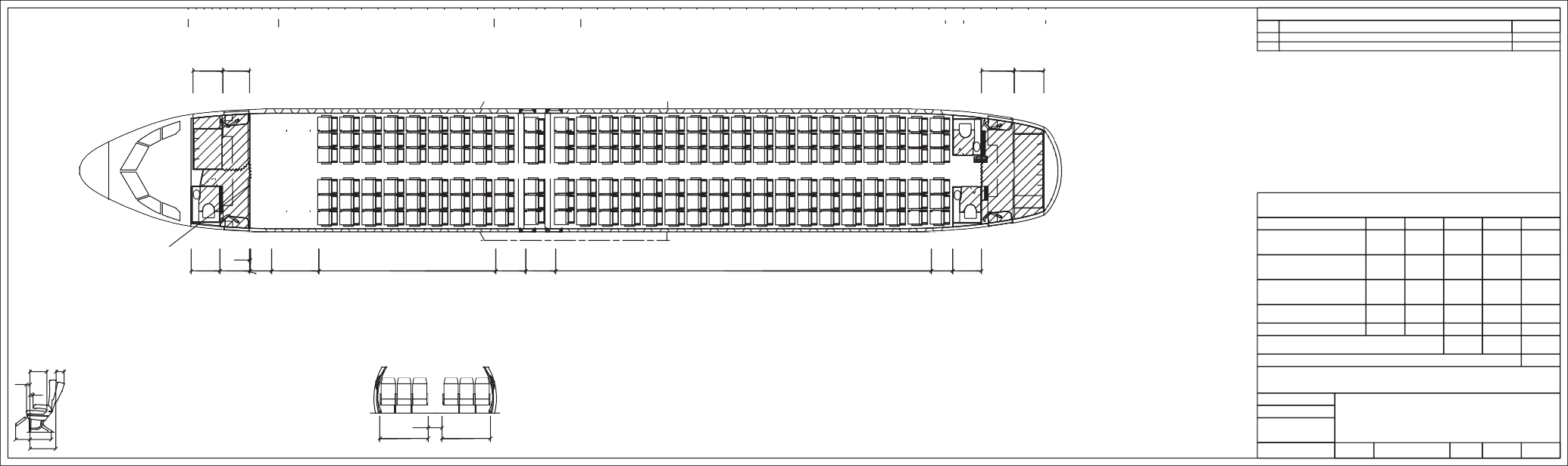 Aircraft TypeAirbus	A320-214Engine ModelCFM56-5B4/3Date of Manufacture2019Nationality Registration NumberNIAInterior Arrangement180 All TouristLavatory3GalleysG1, G5Wingtip TypeSharkletsTotal Airframe HoursTEST FLIGHT ONLY BY AIRBUS & FERRY TO STORAGETotal Airframe CyclesSAMEMaximum Take-Off Weight77tMaximum Landing Weight66 tMaximum Zero Fuel Weight62.5 tWeight Variant012Position #1Position #2Engine ModelCFM56-5B4/3CFM56-5B4/3Nominal Thrust Rate27000lbf27000 lbfSerial Numberxxxx94xxxx97Total HoursNIANIATotal CyclesNIANIALast Performance-RestorationN/AN/ATT at SVN/AN/ATC at SVN/AN/A1st Limiter for LLP20,000 cycles20,000 cyclesRemaining CYC of 1st LimiterNIANIANose Landing Gear (Part No.)NA31001-0003Left Main Landing Gear (Part No.)10-450101-001Right Main Landing Gear (Part No.)10-450201-001Interval for LDG OH20,000 CYC or 144 Months (whichever comesfirst)Remaining CYC to/ Date of OHNIALanding Gears ManufacturerSAFRAN LANDING SYSTEMSBrakes ManufacturerSAFRAN LANDING SYSTEMSBrakes Part No.C20225510Brake cooling fansYESManufacturerHoneywellModel131-9AAPU Part No.3800708-1Total APU HoursNIATotal APU CYCNIAATA 25 – Equipment and FurnishingATA 25 – Equipment and FurnishingATA 25 – Equipment and FurnishingATA 25 – Equipment and FurnishingEquipmentQTYManufacturerModel/Part NumberSeats Tourist (LeatherCovers)180Recaro3520F978-XX-XXXGalley 11ZODIAC601851-012001Galley 51ZODIAC601857-011901Ovens4SELL GMBH8203-11-0000-01Major AvionicsEquipmentQTYManufacturerPart NumberATA 22 - Automatic Flight ControlsATA 22 - Automatic Flight ControlsATA 22 - Automatic Flight ControlsATA 22 - Automatic Flight ControlsFMGC2ThalesC13208AA00FCU1ThalesC12850AC03ATA 23 - CommunicationATA 23 - CommunicationATA 23 - CommunicationATA 23 - CommunicationHF Transceiver1Rockwell Collins822-0990-003VHF Transceiver3Rockwell Collins822-1287-121CIDS Director2AIRBUSZ014H000333BFAP Panel1AIRBUSZ133H053151EATSU1AIRBUSLA2T0G21006CA10ELT fix1ThalesS1851501-01ELT portable1ThalesS1823502-05ATA 27 – Flight ControlsATA 27 – Flight ControlsATA 27 – Flight ControlsATA 27 – Flight ControlsELAC2Thales3945129100SEC3ThalesB372CAM0100FAC2ThalesC13206AA00ATA 31 – Indication and Recording SystemATA 31 – Indication and Recording SystemATA 31 – Indication and Recording SystemATA 31 – Indication and Recording SystemFlight Data Recorder1Honeywell980-4750-002Cockpit	VoiceRecorder1Honeywell980-6032-023FDIMU1Teledyne2234320-02-02Multi-use Printer1Honeywell8055515-4501DMC3Thales1982660116ATA 34 – NavigationATA 34 – NavigationATA 34 – NavigationATA 34 – NavigationMulti-Mode Receiver2Rockwell Collins822-1821-430Weather	RadarTransceiver1Honeywell930-1005-002T3CAS Computer1L-39005000-11203ATC Transponder1L-39008000-10100Radio	AltimeterTransceiver2Thales9599-607-14943ADIRU3HoneywellHG2030BE04MCDU2ThalesC19266EA01VOR Receiver2Rockwell Collins822-0297-020DME2Rockwell Collins822-2325-020ADF Receiver1Rockwell Collins822-0299-020Integrated	StbyIndication Sys. (ISIS)1ThalesC16786EA01Passenger chemical oxygen system (22 min)NOOver-water operation capacityNORFCRFC TitleLast SCN issueCatalog item(EPAC/TDU)UEA02D001BCOMPLIANCE	STATUS	OF OPERATIONAL REQUIREMENT CCAR121SUBPART J AND KUEA02D1210119S1 BCN02.12.101 19UEA02D002BSEAT ARRANGEMENT COMPLIANCE TOCCAR	121.213 (B)UEA02D1210123S1BCN02.12.10123UEA02D003BEXTERNAL LIVERYUEA02D4010101S1BCN02.40.10101UEA02D004BEXTERNAL LIVERY FOR SHARKLETSUEA02D4011501S1BCN02.40.11501UEA02D005BCERTIFICATION	OF	DYNAMICALLYTESTED	PASSENGER SEATS Y/CUEA02D1010406S1BCN02.10.10406UEA03D2051412 BA320-214 INCREASED DESIGN WEIGHTS - MTOW TO 77 T, MLW TO 66 T, MZFW TO62.5 T (WV 012)UEA03D2051412S1 BCN03.20.514 12UEA11D003BBILINGUALCABIN/CREW	PLACARDS	ANDILLUMINATED	SIGNS REGULATION)UEA11D3210030S1 BCN11.32.100 30UEA11D004BBILINGUAL LAVATORY OCCUPIED SIGNS-UEA11D3210503S1BCN11.32.10503UEA11D007BBILINGUAL CREW PLACARDS AND SIGNS FOR	SFE GALLEYS AND STOWAGESONLYUEA11D3010611S1 BCN11.30.106 11UEA11D008BBILINGUAL EEPMS EXIT IDENTIFIER - ENGLISH	BELOW	(VERTICAL)	ANDSECOND	LANGUAGE (HORIZ.) - LSIUEA11D3011131S1 BCN11.30.111 31UEA11D009BINSTALLATION	OFREGISTRATION	PLATE ON PAX DOOR 1 LH FRAME (CAAC		REGULATION)UEA11D0010464S1 BCN11.00.104 64UEA11D010BBILINGUAL	DOOR	OPERATION EXTERNAL PLACARDS AND MARKINGSUEA11D2010015S1 BCN11.20.100 15UEA11D011BENGINE	DANGER	AREA	DECALS	- FEET  AND	METRIC/ENGLISH ANDDISTANCESUEA11D2010804S1 BCN11.20.108 04UEA11D012BBILINGUAL		SELECTED	EXTERNAL PLACARDS	AND	MARKINGS	(A320)UEA11D2011007S1 BCN11.20.110 07UEA11D013BBILINGUAL	ENGLISH	RAM	AIRTURBINE CAUTION MARKINGSUEA11D2011513S1BCN11.20.11513REGULATION)UEA11D014BBILINGUAL ENGLISH BREAK-INMARKINGSUEA11D2013007S1BCN11.20.13007UEA11D015BBILINGUAL	RESIDUAL	CABIN	& CARGO	PRESSURE	EXTERIOR	DOORWARNING PLACARDSUEA11D2013502S1 BCN11.20.135 02UEA11D016BBILINGUAL      ENGLISH	TYRE PLACARDS "INFLATE TYRES WITH NITROGEN ONLY" ON MLG (CAACREGULATION)UEA11D2210015S1 BCN11.22.100 15UEA11D017BBILINGUAL	TYREPLACARD	"INFLATE	TYRES	WITH NITROGEN ONLY" ON NLGUEA11D2210016S1 BCN11.22.100 16UEA11D019BINSTALLATION OF WEIGHT PLACARD ONEACH OVERWING HATCHUEA11D3013105S1BCN11.30.13105UEA11D020BBILINGUAL CARGO COMPARTMENT PLACARDS AND SIGNS -  ENGLISH  BELOW   THE   SECOND	LANGUAGEUEA11D3012106S1 BCN11.30.121 06UEA11D021BRED RVSM MARKINGS AROUND ALL STATIC	PORTS IN ACCORDANCE WITHSIL34-064UEA11D2012509S1 BCN11.20.125 09UEA11D022BDRAIN	MASTS	"HOT"	MARKINGAPPLICATION	TO ALL HEATED DRAIN MASTSUEA11D2012955S1 BCN11.20.129 55UEA11D023BBILINGUAL	FOR	ADDITIONALCAUTION	MARKING	ON	TWO AVIONICS DOORSUEA11D2010632S1 BCN11.20.106 32UEA11D024BBILINGUAL	FOR	REVISEDWARNING	MARKING	ON	THE	HP/ LP GROUND		CONNECTIONUEA11D2010633S1 BCN11.20.106 33UEA11D025BBILINGUAL		EOR	REVISED CARGO	COMPARTMENT		DOORMARKINGSUEA11D2010637S1 BCN11.20.106 37UEA11D026BINSTALLATION	OF	LEASINGIDENTIFICATION PLATES ON ENGINESUEA11D0012402S1BCN11.00.12402UEA11D027BINSTALLATION	OF	LEASING IDENTIFICATION PLATES ON LH DOORFRAMEUEA11D0012403S1 BCN11.00.124 03UEA11D028BINSTALLATION	OFREGISTRATION	PLATE ABOVE C/A SEAT AT LH DOOR 1 AREAUEA11D0010436S1 BCN11.00.104 36UEA11D3013601BUS AND METRIC UNITS FOR CARGOCOMPARTMENT HEIGHT PLACARDSUEA11D3013601S1BCN11.30.13601UEA21D001BINSTALLATION OF VENTILATION SYSTEMFOR COMPLETE AFT CARGO HOLDUEA21D2821001S2BCN21.28.21001UEA21D002BINSTALLATION OF HEATING SYSTEM FORCOMPLETE AFT CARGO HOLDUEA21D4320401S2BCN21.43.20401UEA21D2010803 BCABIN	AIR	RECIRCULATION	FILTER CARTRIDGE EQUIPMENT SELECTION - LEBOZEC, PN 424B200-7UEA21D2010803S1 BCN21.20.108 03UEA21D7010907 BINSTALLATION OF OZONE CATALYTIC CONVERTERS - BASF CORPORATION, PN20499006UEA21D7010907S1 BCN21.70.109 07UEA22D001BFM KITS (REL. 1A - FMGC S7APC15) /MCDU ALTERN.	EQUIP	-	THALES AVIONICS/SMITH ASSOC. WITH CFMENGINESUEA22D7010070S1 BCN22.70.100 70UEA23D0013247 BAUTO. PROGR. ELT (406 AF INTEGRA)WITH PROG. DONGLE AND REMOTE CONTROL PANEL - THALES (BFE)UEA23D0013247S1 BCN23.00.132 47UEA23D001BCIDS CHANGESUEA23D7300100G1BUEA23D002BPROVISION FOR UNIVERSAL PLATFORMUEA23D3060201S1BCN23.30.60201UEA23D003BSSCVR	ALTERNATE	EQUIPMENT	- HONEYWELL, PN 980-6032-023 (90 DAYSULB)UEA23D7110321S2 BCN23.71.103 21UEA23D004BENTERTAINMENT SYSTEMUEA23D3000100G1BUEA23D1111602 BINSTALLATION OF SINGLE HF SYSTEM (DATA LINK CAPABLE) - ROCKWELLCOLLINS 900	(SFE)UEA23D1111602S1 BCN23.11.116 02UEA23D1310003 BRADIO MANAGEMENT PANEL (RMP) ALTERNATE EQUIPMENT - MLS/GLS COMPATIBLE   AND	WITH TURBOTUNING (STD 3B)UEA23D1310003S1 BCN23.13.100 03UEA23D2830104BCOCKPIT VOICE INTERFACE - IRIDIUMSATCOM - BASIC ACP INSTALLATIONUEA23D2830104S1BCN23.28.30104UEA23D2830302BINSTALLATION	OF	IRIDIUM	SATCOMSYSTEM - L-3 COMMUNICATIONSUEA23D2830302S2BCN23.28.30302UEA23D5113627 BBOOMSETS ALTERNATE EQUIPMENT - TELEX	COMMUNICATIONS,	PN64300-210UEA23D5113627S1 BCN23.51.136 27UEA23D7011014 BINSTALLATION	OF		COCKPIT		DOOR SURVEILLANCE		SYSTEM	(CDSS)CONNECTED	TO THE ECAM SDUEA23D7011014S1 BCN23.70.110 14UEA23D7111001RECORDER	INDEPENDENT	POWERUEA23D7111001S1CN23.71.110BSUPPLY	(RIPS) - 28VDC POWERSUPPLY FOR CVRB01UEA25D001BCABIN LAYOUT DEFINITIONUEA25D2000100G1BUEA25D002BGalley and galley catering definitionUEA25D3000200G1BUEA25D003BCABIN EMERGENCY EQUIPMENTUEA25D0000100G1BUEA25D004BINSTALLATION	OF		16G		CABIN ATTENDANT		SEAT	AS		PERCUSTOMIZED CABIN LAYOUTUEA25D2200211S1 BCN25.22.002 11UEA25D005BINSTALLATION OF CURTAINSUEA25D2610001S1BCN25.26.10001UEA25D006BINSTALLATION	OF	PROVISION	FOREMERGENCY EQUIPMENTUEA25D6519672S1BCN25.65.19672UEA25D007BINTERIOR COLOUR SCHEME DEFINITIONUEA25D2350001S1BCN25.23.50001UEA25D008BEHC - WINDSCREEN WITH SMALL WINDOW AFT OF FWD LH PAX/CREW/SERVICE	DOOR(X=316")UEA25D2613550S1 BCN25.26.135 50UEA25D009BInstallation of rack in OHSC for	stowageof plug-in tablesUEA25D2417507S1BCN25.24.17507UEA25D010BRELOCATION OF LITERATURE POCKETSTO A LOWER POSITIONUEA25D2710651S1BCN25.27.10651UEA25D011BINSTALLATION OF SAFETY BELTSUEA25D6519265S1BCN25.65.19265UEA25D012BCARGO HOLD CONFIGURATIONUEA25D5000100G1BUEA25D013BINSTALLATION	OF	PROGRAMMINGDONGLE FOR ELT - THALES AVIONICSUEA25D6530701S1BCN25.65.30701UEA25D014BNON INSTALLATION OF NON-ELECTRICALGALLEY CATERING/LOOSE EQUIPMENT (BFE)UEA25D3513206S1 BCN25.35.132 06UEA25D016BINSTALLATION OF 1 STOWAGE BOX INSTEAD OF FS TROLLEY OUTSIDE POSITIONS (FIXED PART), GALLEY AT LOCVUEA25D3353216S1 BCN25.33.532 16UEA25D021BEMERGENCY	EQUIPMENTCONFIGURATION	CHANGE 2UEA25D6520642S1BCN25.65.20642UEA25D1016802 BINSTALLATION	OF	A	MECHANICAL PROTECTION  ON  THE  PRIMARY CIRCUITBREAKER PANEL (SFE) (EFB COMPATIBLE)UEA25D1016802S1 BCN25.10.168 02UEA25D1120804INSTALLATION OF FOURTH OCCUPANTUEA25D1120804S1CN25.11.208BSEAT	IN COCKPIT - STELIA AEROSPACEB04UEA25D2810302BINSTALLATION	OF	DOUBLE-SIDEDADHESIVE TAPE FOR CARPETUEA25D2810302S1BCN25.28.10302UEA25D2820051BNTF SELECTION (SFE STANDARD I) -COOPER STANDARD AIRFLOOR AFR - DA8UEA25D2820051S1BCN25.28.20051UEA25D6500209 BCOCKPIT	FLASHLIGHTS	ALTERNATE EQUIPMENT (SFE) - DME CORPORATION,PN P2-07-0001-214UEA25D6500209S1 BCN25.65.002 09UEA26D2411103 BCOCKPIT PORTABLE FIRE EXTINGUISHER ALTERNATE	EQUIPMENT	-	TOTALFEUERSCHUTZ, PN 74-20UEA26D2411103S1 BCN26.24.111 03UEA29D1011012 BHYDRAULIC	EDPS	ALTERNATEEQUIPMENT  -	EATON AEROSPACE, PN 3031863-001UEA29D1011012S1 BCN29.10.110 12UEA29D2110407BELECTROPUMPS ALTERNATE EQUIPMENT-	EATON AEROSPACEUEA29D2110407S1BCN29.21.10407UEA30D8110505BINSTALLATION OF DUAL ADVISORY ICEDETECTION SYSTEMUEA30D8110505S1BCN30.81.10505UEA31D001BSSFDR ALTERNATE EQUIPMENT (1024 W/SCAPABLE) - HONEYWELL (90 DAYS ULB)UEA31D3320023S2BCN31.33.20023UEA31D002BWGL-DAR (4 HSPA+ MODULES) EQUIPPED WITH	8	GB	CF	MEMORY    CARD	-TELEDYNE	(BFE) (ARINC 591/600)UEA31D3616149S1 BCN31.36.161 49UEA31D003BINSTALLATION	OF	CENTRALIZED DATALOADING		CONNECTOR	INPEDESTAL	(ARINC 615-A)UEA31D3800006S1 BCN31.38.000 06UEA31D6011401BINDICATION OF METRIC ALTITUDE ONPFDUEA31D6011401S1BCN31.60.11401UEA31D6510001BACTIVATION OF MORA ON NDUEA31D6510001S1BCN31.65.10001UEA32D4111125BMLG TIRES SELECTION - BRIDGESTONE(46X17-R20 RADIAL TIRES)UEA32D4111125S1BCN32.41.11125UEA32D4112012BNLG TIRES SELECTION - BRIDGESTONE(30X8.8-R15 RADIAL TIRES)UEA32D4112012S1BCN32.41.12012UEA32D4820011 BINSTALLATION OF UNIVERSAL BRAKECOOLING FANS ON MESSIER WHEELS AND	BRAKESUEA32D4820011S1 BCN32.48.200 11UEA33D001BINSTALLATION		OF	FLOOR-MOUNTED EEPMS	LUFTHANSA	TECHNIK-1000/EXIT	IDENTIFIER  (LED)  -LSIUEA33D5011811S1 BCN33.50.118 11UEA33D2610102BINSTALLATION	OF	SELF	DIMMABLELAVATORY OCCUPIED SIGNSUEA33D2610102S1BCN33.26.10102UEA34D003BRADIO	ALTITUDE	AUTOMATICUEA34D4211701S1CN34.42.117CALL-OUTSB01UEA34D004BCOMPLIANCE	WITH		ADS-B	OUT REGULATION		FOR	RAD	&	NRAOPERATIONSUEA34D5211703S2 BCN34.52.117 03UEA34D005BALTERNATE FULL SINGLE WXR (ARINC708A)	WITH	WEATHER	AHEAD	- HONEYWELL		RDR-4000 V2UEA34D4130209S1 BCN34.41.302 09UEA34D2020304BISIS OPTIONAL FUNCTION - ALTITUDE INMETERUEA34D2020304S1BCN34.20.20304UEA34D4329001 BWIRING	PROVISION	FOR		AIRCRAFT TRAFFIC		SITUATION	AWARENESS(ATSAW)UEA34D4329001S1 BCN34.43.290 01UEA35D1120104 BCOCKPIT	OXYGEN	CYLINDER ALTERNATE		EQUIPMENT 115 CU FT(COMPOSITE) - AVOX SYSTEMSUEA35D1120104S1 BCN35.11.201 04UEA35D2001001BINSTALLATION OF FOUR OXYGEN MASKSPER BOXUEA35D2001001S1BCN35.20.01001UEA35D3110826 BCOCKPIT PBE ALTERNATE EQUIPMENT (SFE)	- B/E AEROSPACE SYSTEMS, PNE28180-20-0011UEA35D3110826S1 BCN35.31.108 26UEA38D1211903BLAVATORY WATER FAUCET FLOW TIMEADJUSTMENT TO 5 SECONDSUEA38D1211903S1BCN38.12.11903UEA46D2110217 BAIRBUS	STANDARD	AOC	SOFTWAREFROM	HONEYWELL WITH UNITS IN KG (BY		DEFAULT)UEA46D2110217S1 BCN46.21.102 17UEA49D001BAPU	ALTERNATE	EQUIPMENT	-HONEYWELL,	GTCP131-9AUEA49D0010521S1BCN49.00.10521UEA51D0011506 BAPPLICATION OF TYPE III CORROSION INHIBITOR (CI) + WATER REPELLENTFLUID (WRF) ON ADDITIONAL AREASUEA51D0011506S1 BCN51.00.115 06UEA51D001BSPECIFIC PAINT PROCESS (MICA) ONPARTIAL STANDARD AREASUEA51D2240004S1BCN51.22.40004UEA51D002BALTERNATE PAINT SYSTEM (CF PRIMER, BASE COAT/CLEAR COAT) ON FUSELAGE&	VERT. STABILIZER - MANKIEWICZUEA51D2270501S1 BCN51.22.705 01UEA51D003BALTERNATE PAINT SYSTEMS (CF PRIMER)ON NACELLES - MANKIEWICZUEA51D2221506S1BCN51.22.21506UEA52D5110603BINSTALLATION	OF	DEADBOLT	ONREINFORCED COCKPIT DOORUEA52D5110603S1BCN52.51.10603UEA53D3510002BRAM	AIR	INLET	LEADING	EDGEPROTECTION (ALUMINUM)UEA53D3510002S1BCN53.35.10002UEA55D3010101 BINSTALLATION OF EROSION PROTECTIONON	VERTICAL STABILIZER LEADING EDGE -	STAINLESS STEELUEA55D3010101S1 BCN55.30.101 01UEA56D002BALTERNATE	LATERAL	WINDOWS	-UEA56D1010223S1CN56.10.102SAINT-GOBAIN SULLYB23UEA56D1010232ALTERNATE	FRONT	WINDOWS	-UEA56D1010232S1CN56.10.102BSAINT-GOBAIN SULLYB32UEA57D1020001INSTALLATION OF SHARKLETS LARGEUEA57D1020001S1CN57.10.200BWINGTIP DEVICESB01UEA72D0012001CFM ENGINES - CFM56-5B4/3 (SAC - TECHUEA72D0012001S2CN72.00.120BINSERTION - PIP) AT 27 000 LBF NOMINALB01THRUST (A320-214)UEA79D0010112ENGINE, ENGINE ACCESSORIES AND APUUEA79D0010112S1CN79.00.101BALTERNATE LUBRICATING OIL - BPTOB122197ItemPart NumberManufacturerManufacturerDescriptionDescriptionQtyUnit13520F978-31-011RECARO (GER)RECARO (GER)TPL LH STDTPL LH STD24EA23520F978-31-021RECARO (GER)RECARO (GER)TPL LH TABLE LATCH OPENI/B ONLYTPL LH TABLE LATCH OPENI/B ONLY1EA33520F978-31-031RECARO (GER)RECARO (GER)Y/C trpl seat OWE no OBAR, NRY/C trpl seat OWE no OBAR, NR1EA43520F978-31-041RECARO (GER)RECARO (GER)TPL LH EXIT SEAT, NO O/BARMRESTTPL LH EXIT SEAT, NO O/BARMREST1EA53520F978-31-051RECARO (GER)RECARO (GER)Y/C trpl seat NY/C trpl seat N1EA63520F978-31-061RECARO (GER)RECARO (GER)Y/C trpl seat last row NY/C trpl seat last row N1EA73520F978-31-211RECARO (GER)RECARO (GER)TPL LH IAT SBDTPL LH IAT SBD1EA83520F978-32-011RECARO (GER)RECARO (GER)TPL RHSTD24EA93520F978-32-021RECARO (GER)RECARO (GER)TPL RH TABLE LATCH OPENI/B ONLYTPL RH TABLE LATCH OPENI/B ONLY1EA103520F978-32-031RECARO (GER)RECARO (GER)Y/C trpl seat OWE no OBAR, NRY/C trpl seat OWE no OBAR, NR1EA113520F978-32-041RECARO (GER)RECARO (GER)TPL RH EXIT SEAT, NO O/BARMRESTTPL RH EXIT SEAT, NO O/BARMREST1EA123520F978-32-051RECARO (GER)RECARO (GER)Y/C trpl seat NY/C trpl seat N1EA133520F978-32-061RECARO (GER)RECARO (GER)Y/C trpl seat last row NY/C trpl seat last row N1EA143520F978-32-211RECARO (GER)RECARO (GER)TPL RH IAT SBDTPL RH IAT SBD1EA15FF05039136LS750LANTAL TEXTILESLANTAL TEXTILEScurtainscurtains15linearmeter16FT01565200LS100LANTAL TEXTILESLANTAL TEXTILEScarpetcarpet108squaremeter1762197-001-001SELL GMBH (ZPG)SELL GMBH (ZPG)Water heaterWater heater3EA188203-02-7000SELL GMBH (ZPG)SELL GMBH (ZPG)Oven rackOven rack4EA198203-02-8000SELL GMBH (ZPG)SELL GMBH (ZPG)Oven traysOven trays32EA208203-11-0000-01SELL GMBH (ZPG)SELL GMBH (ZPG)OvenOven4EA21DLH549-017ZODIAC AIRCATERINGEQUIPMENTZODIAC AIRCATERINGEQUIPMENTBeverage cupBeverage cup1EA22S1820513-15THALESSAAVIONICSRemote control panelRemote control panel1EA23S1820511-03THALESSAAVIONICSELT Carry off bagELT Carry off bag1EA24S1820514-11THALESSAAVIONICSProgramming dongleProgramming dongle1EA25S1823502-05THALES	AVIONICSSAPortable ELT1EA26S1840502-02THALES	AVIONICSSAEmergency Locator Transmitter(ELT) bracket1EA27S1851501-01THALES	AVIONICSSAEmergency Locator Transmitter(ELT)1EA28S1820514-01THALES	AVIONICSSAProgramming dongle AS (portable)1EA292192-1-011-8050AMSAFE AVIATIONSeat belt spare5EA302192-2-011-8050AMSAFE AVIATIONSafety belt, extension5EA312192-5-011-8050AMSAFE AVIATIONInfant/extension seat belt5EA322192-6-011-8050AMSAFE AVIATIONSeat belt demo2EA33216200-0ZODIAC	SERVICESEUROPELife vest, infant6EA3466532-101ZODIAC	SERVICESEUROPELife vest, demo2EA3566601-101ZODIAC	SERVICESEUROPELife vest, passenger190EA3666601-501ZODIAC	SERVICESEUROPELife vest, cockpit/cabin crew10EA372234507-2TELEDYNEWGL-DAR/QAR software1EA382234641-008TELEDYNERecording media CF disk1EA392243800-364TELEDYNEWGL-DAR/QAR (4 HSPA +modules)1EA40998-2459-512HONEYWELL	INC.REDMOND, OLATHEAOC application sofware diskettefor ATSU1EA41998-6393-509HONEYWELL	INC.REDMOND, OLATHEAOC database diskette for ATSU1EA(A)(B)(C)(D)(E)(F)SRPMain DeckY/C IAT1.5"19.0"23.2"0.0"4.0"-0.6"12.8"Main DeckY/C1.5"19.0"23.2"0.0"4.0"3.2"12.8"